Žiadosť o registráciu: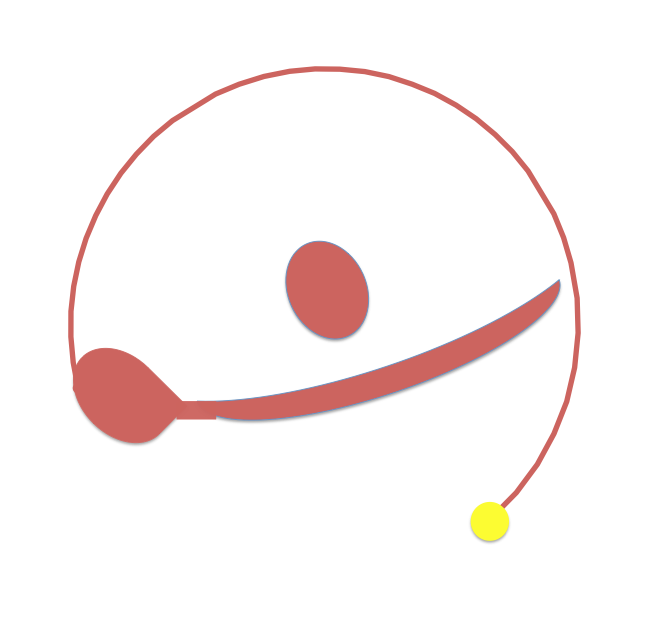 Slovenská Asociácia Plážového TenisuSlovak Beach Tennis AssociationDolupodpísaný/áMeno:...........................................................................................................................................Priezvisko: ..................................................................................................................................S trvalým bydliskom: .................................................................................................................Rodné číslo/Dátum a miesto narodenia: .....................................................................................Národnosť: ..................................................................................................................................e-mail: .........................................................................................................................................Telefón: ......................................................................................................................................týmto dokumentom žiadam o registráciu do Slovenskej Asociácie Plážového Tenisu (SAPT) / Slovak Beach Tennis Association (SBTA).Dôvod, prečo žiadam o členstvo:..............................................................................................Vyplnenú žiadosť podpíšte a predložte osobne, alebo zašlite e-mailom na beachtennis.sk@gmail.com , prípadne poštou na Slovenská Asociácia Plážového Tenisu, Azalková 1, 82101, Bratislava, Slovensko. Zaregistrovaný budete po doručení žiadosti.V zmysle § 6 zákona o ochrane osobných údajov č. 428/2002 Z. z. v znení neskorších predpisov dávam občianskemu združeniu Slovenská Asociácia Plážového Tenisu súhlas so spracovaním svojich osobných údajov, ktoré dobrovoľne poskytujem združeniu ako hráč(ka) / (člen(ka)) SAPT výlučne pre účely súvisiace s aktivitami združenia. SAPT sa zaväzuje, že s osobnými údajmi hráčov nebude nakladať a zaobchádzať v rozpore so všeobecne záväznými právnymi predpismi a najmä, že neposkytne osobné údaje tretím osobám, s výnimkou prípadov, keď mu povinnosť sprístupniť hráčove osobné údaje ukladá zákon (napr. v trestnom konaní, daňovom konaní a pod.).V ................................., dňa ..........................................................................             Podpis* v prípade hráča mladšieho ako 18 r. Prosím uveďte súhlas zákonného zástupcu....................................................................................................................................